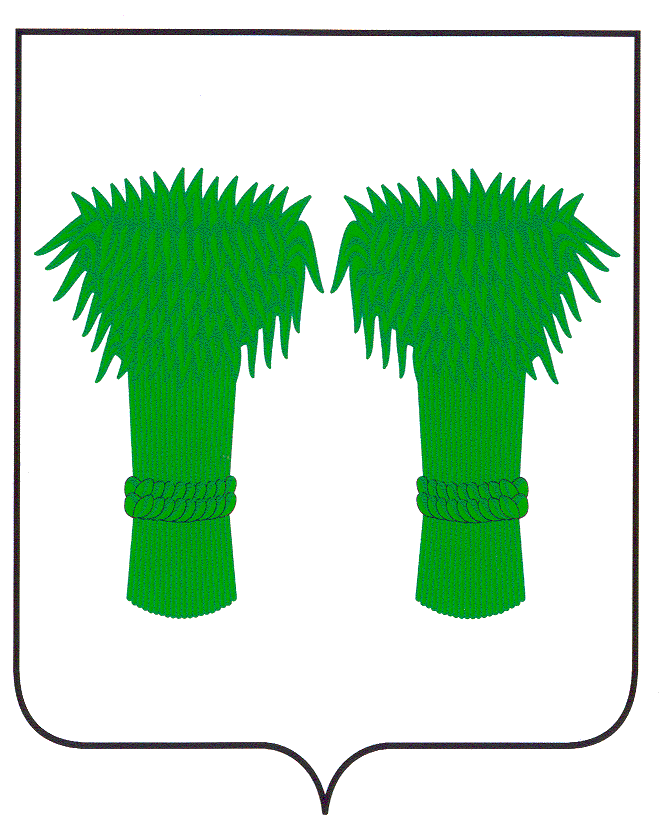 РОССИЙСКАЯ ФЕДЕРАЦИЯ    КОСТРОМСКАЯ ОБЛАСТЬАДМИНИСТРАЦИЯ КАДЫЙСКОГО МУНИЦИПАЛЬНОГО РАЙОНАПОСТАНОВЛЕНИЕ______________2021 г.		                                                                                №  ___Об оценке эффективности муниципальных программ, реализуемых в 2020 году	В соответствии со ст. 179 Бюджетного кодекса, постановлением администрации Кадыйского муниципального района от 10.03.2016 года № 56 «Об утверждении Порядка принятия решений о разработке муниципальных программ Кадыйского муниципального района, их формирования, реализации и проведения оценки эффективности их реализации», руководствуясь Уставом Кадыйского муниципального района, администрация Кадыйского муниципального района п о с т а н о в л я е т1. Утвердить оценку эффективности действующих муниципальных программ, реализуемых в 2020 году (Приложение).2.    Настоящее постановление вступает в силу с момента подписания.Глава Кадыйского муниципального района                                          Е.Ю.БольшаковПриложениеутверждено постановлением администрацииКадыйского муниципального районаот _____________2021 г. № ___Оценка эффективности действующих муниципальных программ,реализуемых в 2020 годуРуководствуясь ст. 179 Бюджетного кодекса, оценка эффективности муниципальных программ за 2020 год, проведена в соответствии с требованиями Порядка принятия решений о разработке муниципальных программ Кадыйского муниципального района, их формирования, реализации и проведения оценки эффективности их реализации, утвержденного постановлением администрации Кадыйского муниципального района от 01.11.2019 года № 408.Экспертная оценка эффективности реализации муниципальных программ за январь-декабрь 2020 года проведена на основе данных Ответственных исполнителей.Оценка эффективности реализации муниципальных программ в 2020 году осуществлялась путем анализа полученных значений полноты финансирования и оценки достижения плановых значений целевых показателей при помощи результативной шкалы оценки эффективности муниципальной программы.Результаты оценки эффективности реализации муниципальных программ:1. «Развитие сельского хозяйства и регулирование рынков сельскохозяйственной продукции, сырья и продовольствия на 2016-2020 годы»;2. «Устойчивое развитие сельских территорий на 2014-2017 годы и на период до 2020 года»;3. «Развитие мелиорации земель сельскохозяйственного назначения Костромской области в Кадыйском муниципальном районе на 2015-2020 годы»;4. «Обеспечение жильем молодых семей Кадыйского района на 2019-2021 годы»;5. «Развитие субъектов малого предпринимательства в Кадыйском муниципальном районе  на 2018-2020 гг.»;6. «Развитие системы образования Кадыйского муниципального района на 2017-2021 годы»;7. «Развитие физической культуры и спорта в Кадыйском муниципальном районе на 2016-2020 годы»;8. «Развитие культуры и туризма в Кадыйском муниципальном районе на 2016-2020 годы»;9. «Противодействие терроризму и экстремизму на территории Кадыйского муниципального района Костромской области на 2020-2024 годы;10. «Управление муниципальными финансами и муниципальным долгом Кадыйского муниципального района на 2018-2020 годы»;10.1 подпрограмма «Осуществление бюджетного процесса на территории Кадыйского муниципального района»;10.2 подпрограмма «Совершенствование межбюджетных отношений в Кадыйском муниципальном районе»;10.3 подпрограмма «Управление муниципальным долгом Кадыйского муниципального района»;10.4 подпрограмма «Обеспечение реализации муниципальной программы Кадыйского муниципального района «Управление муниципальными финансами и муниципальным долгом Кадыйского муниципального района»;11. «Профилактика правонарушений в Кадыйском муниципальном районе на 2017-2020 годы»;11.1. Подпрограмма «Противодействие злоупотреблению наркотическими средствами и их незаконному обороту в Кадыйском муниципальном районе на 2017-2020 годы»;12. «Поддержка социально- ориентированных некоммерческих организаций в Кадыйском муниципальном районе на 2020-2022гг».13. «Основные направления кадровой политики в Кадыйском муниципальном районе на 2018-2022 годы».14. «Развитие муниципальной службы в Кадыйском муниципальном районе Костромской области на 2018 - 2020 годы».15. «Переселение граждан из аварийного жилищного фонда на территории Кадыйского муниципального района Костромской области на 2019-2025 годы»»16. «Повышение безопасности дорожного движения на территории Кадыйского муниципального района на 2018-2020 годы»1. Муниципальная программа «Развитие сельского хозяйства и регулирование рынков сельскохозяйственной продукции, сырья и продовольствия на 2016-2020 годы».Ответственным исполнителем программы является отдел сельского хозяйства и продовольствия администрации Кадыйского муниципального района.Программа утверждена решением Собрания депутатов Кадыйского муниципального района Костромской области от 24 августа 2016 года №87 «Об утверждении муниципальной программы "Развитие сельского хозяйства и регулирование рынков сельскохозяйственной продукции, сырья и продовольствия на 2016-2020 годы».      Цели программы :1) повышение конкурентоспособности продукции агропромышленного комплекса и обеспечение продовольственной безопасности;2) повышение инвестиционной привлекательности агропромышленного комплекса; 3) комплексное социально-экономическое развитие сельской местности;4) воспроизводство и повышение эффективности использования в сельском хозяйстве земельных ресурсов.Планируемый объем финансирования в 2020 году составил 415,9 тыс. руб.:- федеральный бюджет – 0 тыс. руб.- областной бюджет – 41,59 тыс. руб.,- районный бюджет –0 тыс. руб.,- внебюджетные источники – 374,31 тыс. руб.Согласно годового отчета о реализации мероприятий муниципальной программы финансирование программы составило 0 тыс. руб. (0 %)Эффективность реализации муниципальной программы определяется на основе сопоставления степени достижения целевых показателей муниципальной программы и полноты использования запланированных средств.В программе имеется значения целевых индикаторов. Программные мероприятия  выполнены на 63,5 %.Полнота использования запланированных средств составила 0 %. Настоящая Программа является инструментом реализации государственной политики в области устойчивого развития сельских территорий. Целями  в области развития сельских территорий являются повышение уровня и качества жизни сельского населения, создание благоприятных условий для выполнения селом его производственной и других общенациональных функций и задач территориального развития.КРИТЕРИИ ОЦЕНКИ ЭФФЕКТИВНОСТИ РЕАЛИЗАЦИИ ПРОГРАММЫ "Развитие сельского хозяйства и регулирование рынков сельскохозяйственной продукции, сырья и продовольствия на 2016-2020 годы».                Оценка эффективности реализации муниципальной программыШкала оценки полноты финансирования Q1=0Шкала оценки достижения плановых значений целевых показателей Q2=0,63Заключение: в соответствии с Методикой проведения оценки эффективности реализации муниципальных программ Кадыйского муниципального района уровень эффективности  Программы признается ниже среднего. Требуется проведение более глубокого анализа причин отклонений от плана. Необходима корректировка муниципальной программы в части пересмотра целевых показателей и финансирования в зависимости от результатов исследования причин отклонений от плана. Если корректировка невозможна, то целесообразно поставить вопрос о досрочном прекращении муниципальной программы  Необходимо усилить контроль за ходом выполнения муниципальной программы. Программа целесообразна к финансированию.2. Муниципальная программа «Устойчивое развитие сельских территорий Кадыйского муниципального района Костромской области на 2014-2017 годы и на период до 2020 года»Ответственным исполнителем программы является отдел сельского хозяйства и продовольствия администрации Кадыйского муниципального района. Программа утверждена постановлением администрации Кадыйского муниципального района Костромской области от 19 сентября 2014 года № 430 «Об утверждении муниципальной программы "Устойчивое развитие сельских территорий на 2014-2017годы и на период до 2020 года Кадыйского муниципального района».		 Основной целью программы является улучшение социально-демографической ситуации в сельской местности, приближение условий жизнедеятельности на селе к городскому уровню; снижение оттока населения из сельской местности; активизация участия сельских сообществ в решении вопросов местного значения; формирование позитивного отношения к селу и сельскому образу жизни.Планируемый объем финансирования в 2020 году составил 0 тыс. руб.:Согласно годового отчета о реализации мероприятий муниципальной программы финансирование программы из всех источников составило 0 тыс. руб. Эффективность реализации муниципальной программы определяется на основе сопоставления степени достижения целевых показателей муниципальной программы и полноты использования запланированных средств.В программе имеется значение целевого показателя: ввод (приобретение) жилья для граждан, проживающих в сельской местности. Программные мероприятия выполнены на 0% отсутствие заявителей. Полнота использования запланированных средств составила 0 %. Настоящая Программа является инструментом реализации государственной политики в области устойчивого развития сельских территорий. Целями  в области развития сельских территорий являются повышение уровня и качества жизни сельского населения, создание благоприятных условий для выполнения селом его производственной и других общенациональных функций и задач территориального развития.КРИТЕРИИ ОЦЕНКИ ЭФФЕКТИВНОСТИ РЕАЛИЗАЦИИ ПРОГРАММЫ "Устойчивое развитие сельских территорий на 2014-2017 годы и на период до 2020 года Кадыйского муниципального района».Оценка эффективности реализации муниципальной программыШкала оценки полноты финансирования Q1=0Шкала оценки достижения плановых значений целевых показателей Q2=0Заключение: в соответствии с Методикой проведения оценки эффективности реализации муниципальных программ Кадыйского муниципального района уровень эффективности  Программы  признается ниже среднего. Требуется проведение более глубокого анализа причин отклонений от плана. Необходима корректировка муниципальной программы в части пересмотра целевых показателей и финансирования в зависимости от результатов исследования причин  отклонений от плана. Если корректировка невозможна, то целесообразно  поставить вопрос  о досрочном прекращении муниципальной программы.  Необходимо усилить контроль за ходом выполнения муниципальной программы и обеспечить финансирование программных мероприятий. Программа целесообразна к финансированию.3. Муниципальная программа "Развитие мелиорации земель сельскохозяйственного назначения Костромской области в Кадыйском муниципальном районе на 2015-2020 годы»Ответственным исполнителем программы является отдел сельского хозяйства и продовольствия администрации Кадыйского муниципального района. Программа утверждена постановлением администрации Кадыйского муниципального района Костромской области от 24 июля 2015 года № 197 об утверждении муниципальной программы "Развитие мелиорации земель сельскохозяйственного назначения Костромской области в Кадыйском муниципальном районе на 2015-2020 годы».Цели программы – повышение продуктивности, устойчивости сельскохозяйственного производства и плодородия почв средствами комплексной мелиорации, эффективное использование природных ресурсов.Планируемый объем финансирования в 2020 году составил 415,9 тыс. руб.:- областной бюджет – 41,59 тыс. руб.,--районный бюджет- 0 тыс.руб.,	     -местный бюджет- 0 тыс.руб,	- внебюджетные источники – 374,31тыс. руб.Согласно годового отчета о реализации мероприятий муниципальной программы финансирование программы не осуществлялось. Эффективность реализации муниципальной программы определяется на основе сопоставления степени достижения целевых показателей муниципальной программы и полноты использования запланированных средств.В программе имеются значения целевых индикаторов: показатели выполнены на 0 % т.к. ООО «Галловей Кострома» не провели запланированные работы, прирост объема производства продукции растениеводства на землях сельскохозяйственного назначения показатель не выполнен в связи с неблагоприятными погодными условиями; увеличение рабочих мест у сельскохозяйственных товаропроизводителей за счет проведения культуртехнических работ не выполнен, т.к. ООО «Галловей Кострома» не провели запланированные работы. КРИТЕРИИ ОЦЕНКИ ЭФФЕКТИВНОСТИ РЕАЛИЗАЦИИ ПРОГРАММЫ "Развитие мелиорации земель сельскохозяйственного назначения Костромской области в Кадыйском муниципальном районе на 2015-2020 годы».                      Оценка эффективности реализации муниципальной программыШкала оценки полноты финансирования Q1=0Шкала оценки достижения плановых значений целевых показателей Q2=0Заключение: в соответствии с Методикой проведения оценки эффективности реализации муниципальных программ Кадыйского муниципального района уровень эффективности Программы признается ниже среднего.  Необходим более глубокий анализ причин отклонения от плановых значений. Возможен пересмотр муниципальной программы в части корректировки целевых показателей, выделения дополнительного финансирования. Если корректировка  невозможна, то целесообразно поставить вопрос о досрочном прекращении муниципальной программы.Программа целесообразна к финансированию.4. Муниципальная программа «Обеспечение жильём молодых семей Кадыйского района на 2019-2021 годы»8. Муниципальная программа «Развитие культуры и туризма в Кадыйском муниципальном районе на 2016-2020 годы»Ответственным исполнителем программы является отдел по делам культуры, туризма, молодежи и спорта администрации Кадыйского муниципального района. Программа утверждена постановлением администрации Кадыйского муниципального района Костромской области от 04.05.2016 года № 164 о муниципальной программе «Развитие культуры и туризма в Кадыйском муниципальном районе на 2016-2020 годы». - обеспечение единого культурного пространства Кадыйского муниципального района, последовательное участие в  формировании единого культурного пространства  Костромской  области;-  повышение доступности и качества культурных услуг.Планируемый объем финансирования в 2020 году составил 857,2 тыс. руб.:- районный бюджет – 857,2 тыс. руб.,- внебюджетные источники -0 тыс. руб.Финансирование муниципальной программы осуществлено в сумме 857,2 тыс. руб. или 100 %.КРИТЕРИИ ОЦЕНКИ ЭФФЕКТИВНОСТИ РЕАЛИЗАЦИИ ПРОГРАММЫ«Развитие культуры и туризма в Кадыйском муниципальном районе на 2016-2020 годы»Оценка эффективности реализации муниципальной программыШкала оценки полноты финансирования Q1=1Шкала оценки достижения плановых значений целевых показателей Q2=0,98Заключение: средний уровень эффективности муниципальной программы. Возможен пересмотр программы в части корректировки целевых показателейПрограмма целесообразна к финансированию.9. Муниципальная программа «Противодействие терроризму и экстремизму на территории Кадыйского муниципального района Костромской области на 2021-2024 годыКонтроль реализации Программы осуществляет антитеррористическая комиссия (АТК) Кадыйского муниципального района. Управление реализацией Программы и обеспечение взаимодействия работы исполнителей программных мероприятий  осуществляет отдел по делам ГОЧС и мобилизационной работе администрации Кадыйского муниципального района. ВЫ настоящее время программа находится в разработке.10. «Управление муниципальными финансами и муниципальным долгом Кадыйского муниципального района на 2018-2020 годы»Ответственным исполнителем программы является финансовый отдел администрации Кадыйского муниципального района.Программа утверждена постановлением администрации Кадыйского муниципального района Костромской области от 24.09.2018г. № 332 об утверждении муниципальной программы «Управление муниципальными финансами и муниципальным долгом Кадыйского муниципального района на 2018-2020 годы».	Цели программы обеспечение устойчивости бюджетной системы и повышение качества управления муниципальными финансами Кадыйского муниципального района.Планируемый объем финансирования в 2020 году составил 34775,0тыс. руб.:- районный бюджет – 24258,2 тыс. руб.,Финансирование муниципальной программы осуществлено в сумме 34776,2 тыс. руб. или 100 %.В программе имеются значения целевых индикаторов.  Среднее значение 96%. Результативность 0,96.КРИТЕРИИ ОЦЕНКИ ЭФФЕКТИВНОСТИ РЕАЛИЗАЦИИ ПРОГРАММЫ «Управление муниципальными финансами и муниципальным долгом Кадыйского муниципального района на 2018-2020 годы»Оценка эффективности реализации муниципальной программыШкала оценки полноты финансирования Q1=0,96Шкала оценки достижения плановых значений целевых показателей Q2=0,74Заключение: Необходим более глубокий анализ причин отклонения от плана, возможен  пересмотр программы в части корректировки целевых показателейПрограмма целесообразна к финансированию.10.1 подпрограмма «Осуществление бюджетного процесса на территории Кадыйского муниципального района»Ответственным исполнителем программы является финансовый отдел администрации Кадыйского муниципального района.Подпрограмма утверждена постановлением администрации Кадыйского муниципального района Костромской области от 24.09.2018г. № 332 об утверждении муниципальной программы «Управление муниципальными финансами и муниципальным долгом Кадыйского муниципального района на 2018-2020 годы».	Цели программы обеспечение устойчивости бюджетной системы и повышение качества управления муниципальными финансами Кадыйского муниципального района.Финансирование муниципальной программы на 2020 год не предусмотрено.В программе имеются значения целевых индикаторов.  Среднее значение 80,6%. Результативность 0,8.КРИТЕРИИ ОЦЕНКИ ЭФФЕКТИВНОСТИ РЕАЛИЗАЦИИ ПРОГРАММЫ подпрограмма «Управление муниципальными финансами и муниципальным долгом Кадыйского муниципального района на 2018-2020 годы»Оценка эффективности реализации муниципальной программыШкала оценки полноты финансирования Q1=0Шкала оценки достижения плановых значений целевых показателей Q2=0,8Заключение: необходим пересмотр муниципальной программы в части корректировки значений целевых показателей (снижение плановых значений), увеличения финансирования на следующий период, пересмотр плана мероприятий и оптимизации системы управленияПодпрограмма целесообразна к финансированию.10.2 подпрограмма «Совершенствование межбюджетных отношений в Кадыйском муниципальном районе»Ответственным исполнителем программы является финансовый отдел администрации Кадыйского муниципального района.Подпрограмма утверждена постановлением администрации Кадыйского муниципального района Костромской области от 24.09.2018г. № 332 об утверждении муниципальной программы «Управление муниципальными финансами и муниципальным долгом Кадыйского муниципального района на 2018-2020 годы».	Планируемый объём финансирования в 2020 году составил 30417,4 тыс. руб.:- районный бюджет – 19900,6 тыс. руб.,Финансирование муниципальной подпрограммы составило 30417,4 тыс. руб.   В программе имеются значения целевых индикаторов.  Среднее значение 987 %. Результативность 0,98.КРИТЕРИИ ОЦЕНКИ ЭФФЕКТИВНОСТИ РЕАЛИЗАЦИИ ПРОГРАММЫ Подпрограмма «Совершенствование межбюджетных отношений в Кадыйском муниципальном  районе»Оценка эффективности реализации муниципальной программыШкала оценки полноты финансирования Q1=1Шкала оценки достижения плановых значений целевых показателей Q2=0,98Подпрограмма целесообразна к финансированию.10.3 подпрограмма «Управление муниципальным долгом Кадыйского муниципального района»Ответственным исполнителем программы является финансовый отдел администрации Кадыйского муниципального района.Подпрограмма утверждена постановлением администрации Кадыйского муниципального района Костромской области от 24.09.2018г. № 332 об утверждении муниципальной программы «Управление муниципальными финансами и муниципальным долгом Кадыйского муниципального района на 2018-2020 годы».	Планируемый объём финансирования в 2020 году составил 1115,6 тыс. руб.:- районный бюджет – 1115,6 тыс. руб.,Финансирование муниципальной подпрограммы составило 1115,6тыс. руб. или 100 %.В программе отсутствуют значения целевых индикаторов.  КРИТЕРИИ ОЦЕНКИ ЭФФЕКТИВНОСТИ РЕАЛИЗАЦИИ ПРОГРАММЫ Подпрограмма «Управление муниципальным долгом Кадыйского муниципального района»Оценка эффективности реализации муниципальной программыШкала оценки полноты финансирования Q1=1Шкала оценки достижения плановых значений целевых показателей Q2=0Заключение: необходим более глубокий анализ причин отклонения от плановых значений. Возможен пересмотр муниципальной программы в части      корректировки целевых показателей, выделения дополнительного финансирования. Если корректировка невозможна, то целесообразно поставить вопрос о досрочном  прекращении муниципальной программы.Подпрограмма целесообразна к финансированию.10.4 подпрограмма «Обеспечение реализации муниципальной программы Кадыйского муниципального района «Управление муниципальными финансами и муниципальным долгом Кадыйского муниципального района»Исполнителем программы является финансовый отдел администрации Кадыйского муниципального района.Подпрограмма утверждена постановлением администрации Кадыйского муниципального района Костромской области от 24.09.2018г. № 332 об утверждении муниципальной программы «Управление муниципальными финансами и муниципальным долгом Кадыйского муниципального района на 2018-2020 годы».	Планируемый объём финансирования в 2020 году составил 3242 тыс. руб.:- районный бюджет – 3242,0 тыс. руб.,Финансирование муниципальной подпрограммы составило 3233,2 тыс. руб.  или 99,7%.Значения целевых индикаторов выполнены на 99%.  КРИТЕРИИ ОЦЕНКИ ЭФФЕКТИВНОСТИ РЕАЛИЗАЦИИ ПРОГРАММЫ Подпрограмма «Управление муниципальным долгом Кадыйского муниципального района»Оценка эффективности реализации муниципальной программыШкала оценки полноты финансирования Q1=0,99Шкала оценки достижения плановых значений целевых показателей Q2=1Заключение: высокая эффективность муниципальной программы.11. муниципальная программа «Профилактика правонарушений в Кадыйском муниципальном районе на 2017-2020 годы»Ответственным исполнителем программы является администрация Кадыйского муниципального района.Программа утверждена постановлением администрации Кадыйского муниципального района Костромской области от 17.11.2016 г. № 324 об утверждении муниципальной программы «Профилактика правонарушений в Кадыйском муниципальном районе на 2017-2020 годы».Цели программы развитие системы профилактики правонарушений в Кадыйском муниципальном районе Костромской области. Задачи программы :1) обеспечение общественной безопасности, правопорядка и снижение уровня преступности; 2)обеспечение профилактики правонарушений экстремисткой, в том числе террористической направленности;3) повышение эффективности системы противодействия коррупции.Планируемый объем финансирования в 2020 году составил 5 тыс. руб.:- районный бюджет – 5 тыс. руб.,Финансирование муниципальной программы осуществлено в сумме 0 тыс. руб. или 0 %. Целевые индикаторы отсутствуют.КРИТЕРИИ ОЦЕНКИ ЭФФЕКТИВНОСТИ РЕАЛИЗАЦИИ ПРОГРАММЫ«Профилактика правонарушений в Кадыйском муниципальном районе на 2017-2020 годы»Оценка эффективности реализации муниципальной программыШкала оценки полноты финансирования Q1=0Шкала оценки достижения плановых значений целевых показателей Q2=0Заключение: требуется проведение более глубокого анализа причин отклонений от  плана. Необходима корректировка муниципальной программы в части пересмотра целевых показателей и финансирования в зависимости от результатов исследования причин   отклонений от плана. Если корректировка невозможна, то целесообразно  поставить вопрос о досрочном  прекращении муниципальной программы.Программа целесообразна к финансированию.11.1. Подпрограмма «Противодействие злоупотреблению наркотическими средствами и их незаконному обороту в Кадыйском муниципальном районе на 2017-2020 годы»Ответственным исполнителем программы является администрация Кадыйского муниципального района.Программа утверждена постановлением администрации Кадыйского муниципального района Костромской области от 17.11.2016 г. № 324 об утверждении муниципальной программы «Профилактика правонарушений в Кадыйском муниципальном районе на 2017-2020 годы» и подпрограммы «Противодействие злоупотреблению наркотическими средствами и их незаконному обороту в Кадыйском муниципальном районе на 2017-2020 годы»..Основная цель программы:- сокращение масштабов незаконного потребления наркотических средств и психотропных веществ.      Для достижения этой цели необходимо решить следующие основные задачи:- создание системы межведомственных постоянно действующих мероприятий по профилактике и предупреждению распространения наркотических средств и психотропных веществ- внедрение новых методов и средств лечения, медицинской реабилитации больных наркоманией- снижение доступности наркотических средств и психотропных веществ для незаконного потребления-повышение эффективности выявления и пресечения преступлений в сфере незаконного оборота наркотических средств и психотропных веществ- осуществление постоянного контроля масштабов распространения и незаконного потребления наркотических средств и психотропных веществПланируемый объем финансирования в 2020 году составил 24 тыс. руб.:- районный  бюджет – 24 тыс. руб.,Финансирование муниципальной программы осуществлено в сумме 19,5 тыс. руб. или 81 %. Целевые показатели отсутствуют.КРИТЕРИИ ОЦЕНКИ ЭФФЕКТИВНОСТИ РЕАЛИЗАЦИИ ПРОГРАММЫ«Противодействие злоупотреблению наркотическими средствами и их незаконному обороту в Кадыйском муниципальном районе на 2017-2020 годы»Оценка эффективности реализации муниципальной программыШкала оценки полноты финансирования Q1=0,81Шкала оценки достижения плановых значений целевых показателей Q2=0Заключение: необходим пересмотр муниципальной программы в части корректировки значений целевых показателей, увеличения финансирования , пересмотр плана мероприятий и оптимизация  системы управления.Программа целесообразна к финансированию.13. муниципальная программа «Поддержка социально- ориентированных некоммерческих организаций в Кадыйском муниципальном районе на 2020-2022 гг»Ответственным исполнителем программы является отдел по экономике, имущественно- земельным отношениям, размещению муниципального заказа, ценообразованию, предпринимательству и защите прав потребителей администрации Кадыйского муниципального района. Программа утверждена постановлением администрации Кадыйского муниципального района Костромской области от 24 октября 2019 года № 397 «Поддержка социально - ориентированных некоммерческих организаций в Кадыйском муниципальном районе на 2020-2022гг».	Цель программы: поддержка деятельности социально ориентированных некоммерческих организаций, осуществляющих деятельность на территории Кадыйского муниципального района, вовлечение социально ориентированных некоммерческих организаций в решение задач социального развития Кадыйского района.	Планируемый объем финансирования в 2020 году составил 48 тыс. руб.:- районный бюджет– 48  тыс. руб.,Финансирование муниципальной программы осуществлено в сумме 48 тыс. руб. или 100 %.В программе имеются значения целевых индикаторов: количество проведенных общественных мероприятий и реализованных проектов, количество граждан, принимающих участие в деятельности СОНКО, количество СОНКО, которым оказана финансовая поддержка. Среднее значение 85 %. Результативность 0,85.КРИТЕРИИ ОЦЕНКИ ЭФФЕКТИВНОСТИ РЕАЛИЗАЦИИ ПРОГРАММЫ«Поддержка социально - ориентированных некоммерческих организаций в Кадыйском муниципальном районе на 2017-2019гг»Оценка эффективности реализации муниципальной программыШкала оценки полноты финансирования Q1= 1Шкала оценки достижения плановых значений целевых показателей Q2=0,85Заключение: возможен пересмотр муниципальной программы в части корректировки целевых показателей (уменьшение плановых значений) или выделения дополнительного финансированияПрограмма целесообразна к финансированию.14. «Основные направления кадровой политики в Кадыйском муниципальном районе на 2018-2022 годы».Ответственным исполнителем программы является администрация Кадыйского муниципального района. Программа утверждена постановлением администрации Кадыйского муниципального района Костромской области от 19 сентября 2018 года № 318 «Основные направления кадровой политики в Кадыйском муниципальном районе на 2018-2022 годы».	Цель программы:- социально- экономическое развитие муниципалитета, обеспечение Кадыйского муниципального района квалифицированными кадрами  Планируемый объем финансирования в 2020 году составил 55,0 тыс. руб.:- районный  бюджет – 55,0  тыс. руб.            Финансирование муниципальной программы не осуществлялось.             В программе имеются значения целевых индикаторов.КРИТЕРИИ ОЦЕНКИ ЭФФЕКТИВНОСТИ РЕАЛИЗАЦИИ ПРОГРАММЫ«Основные направления кадровой политики в Кадыйском муниципальном районе на 2018-2022 годы».Оценка эффективности реализации муниципальной программыШкала оценки полноты финансирования Q1= 0Шкала оценки достижения плановых значений целевых показателей Q2=0Заключение:  требуется проведение более глубокого анализа причин отклонений от  плана. Необходима корректировка муниципальной программы в части пересмотра целевых показателей и финансирования в зависимости от результатов исследования причин  отклонений от плана. Если корректировка  невозможна, то целесообразно  поставить вопрос о досрочном  прекращении муниципальной программы15. «Развитие муниципальной службы в Кадыйском муниципальном районе Костромской области на 2018 - 2020 годы»Ответственным исполнителем программы является руководитель аппарата администрации Кадыйского муниципального района Костромской области. Программа утверждена постановлением администрации Кадыйского муниципального района Костромской области от 23 ноября 2017 года № 377 «Развитие муниципальной службы в Кадыйском муниципальном районе Костромской области на 2018 - 2020 годы»	Цель программы:- Совершенствование организации муниципальной службы на территории района, повышение ее эффективности и результативности, развитие кадрового потенциала.Планируемый объем финансирования в 2020 году составил 80,0 тыс. руб.:- районный  бюджет – 80,0  тыс. руб.            Финансирование – 36,350 тыс.рублей, что составляет 45,4%.            В программе имеются значения целевых индикаторов. Среднее значение 100 %. Результативность 1.КРИТЕРИИ ОЦЕНКИ ЭФФЕКТИВНОСТИ РЕАЛИЗАЦИИ ПРОГРАММЫ«Развитие муниципальной службы в Кадыйском муниципальном районе Костромской области на 2018 - 2020 годы»Оценка эффективности реализации муниципальной программыШкала оценки полноты финансирования Q1= 0,45Шкала оценки достижения плановых значений целевых показателей Q2=1Заключение: некорректно спланирован объем финансирования. Необходим пересмотр муниципальной программы в части уменьшения предусмотренного в следующих периодах финансирования и/или сокращения срока реализации муниципальной программы, корректировки перечня программных мероприятий, оптимизации системы управления.16. Муниципальная программа «Переселение граждан из аварийного жилищного фонда на территории Кадыйского района Костромской области на 2019-2025 годы»»17. Муниципальная программа «Повышение безопасности дорожного движения на территории Кадыйского муниципального района на 2018-2020 годы»Заключение: высокая эффективность муниципальной программыСводная таблица заключений об оценке эффективностимуниципальных программ в 2020 годуВ связи с этим, в целях повышения эффективности реализации муниципальных программ, считаем необходимым, Ответственным исполнителям муниципальных программ уточнить значения целевых индикаторов и показателей на 2021 год, которые могут быть реально достигнуты при утвержденных на этот год объемах финансирования.Муниципальные программы рассматриваются в качестве дополняющих друг друга механизмов программно-целевого управления бюджетными ресурсами и в конечном итоге позволяют оценить эффективность использования направляемых на финансирование программных мероприятий бюджетных ресурсов.№ п/пНаименование критерия оценки программыКоличество баллов1Оценка достижения плановых значений целевых показателей0,632Оценка полноты финансирования03Оценка24Уровень эффективности муниципальной программыниже среднегоЗначение O1ОценкаQ1 < 0,5существенное недофинансированиеЗначениеОценкаQ2 < 0,7низкая результативность (существенное недовыполнение плана)№ п/пНаименование критерия оценки программыКоличество баллов1Оценка достижения плановых значений целевых показателей02Оценка полноты финансирования03Оценка24Уровень эффективности муниципальной программыниже среднегоЗначение O1ОценкаQ1 < 0,5существенное недофинансированиеЗначениеОценкаQ2 < 0,7низкая результативность(существенное недовыполнение плана)№ п/пНаименование критерия оценки программыКоличество баллов1Оценка достижения плановых значений целевых показателей02Оценка полноты финансирования03Оценка24Уровень эффективности муниципальной программыниже среднегоЗначение O1ОценкаQ1 < 0,5Существенное недофинансированиеЗначениеОценкаQ2 < 0,7Низкая результативность(существенное недовыполнение плана)Ответственным исполнителем программы является отдел архитектуры, строительства, ЖКХ, дорожного хозяйства, транспорта, природных ресурсов и охраны окружающей среды Кадыйского муниципального района.Программа утверждена постановлением администрации Кадыйского муниципального района Костромской области от 14 ноября 2018 года № 391 об утверждении муниципальной программы «Обеспечение жильём молодых семей Кадыйского района на 2019-2021 годы».Основная цель программы – государственная поддержка решения жилищной проблемы молодых семей, признанных в установленном порядке нуждающимися в улучшении жилищных условий.Планируемый объем финансирования составил 3367,040 тыс. руб., в том числе- федеральный бюджет – 419,420 тыс. руб.,- областной бюджет – 371,098 тыс. руб.,-местный бюджет – 315,946 тыс. руб.,- внебюджетные источники -2188,576 тыс. руб.Финансирование муниципальной программы осуществлено в сумме 2104,405 тыс. руб. или 62,5 %. В течение года изменения в программу не вносились.В программе имеются значения целевых индикаторов количество молодых семей улучшивших жилищные условия и доля молодых семей, получивших свидетельство о праве на получение социальной выплаты на приобретение жилого помещения.Программные мероприятия выполнены на 66,7 %. Результативность 0,66.КРИТЕРИИ ОЦЕНКИ ЭФФЕКТИВНОСТИ РЕАЛИЗАЦИИ ПРОГРАММЫ «Обеспечение жильём молодых семей Кадыйского района на 2019-2021 годы».Оценка эффективности реализации муниципальной программыШкала оценки полноты финансирования Q1=0,62Шкала оценки достижения плановых значений целевых показателей Q2=0,66Заключение: необходим более глубокий анализ причин отклонения от плановых значений. Возможен пересмотр муниципальной программы в части корректировки целевых показателей, выделения дополнительного финансирования.Программа целесообразна к финансированию.5. Муниципальная программа «Развитие субъектов малого и среднего предпринимательства в Кадыйском муниципальном районе на 2018-2020 годы»Ответственным исполнителем программы является отдел по экономике, имущественно- земельным отношениям, размещению муниципального заказа, ценообразованию, предпринимательству и защите прав потребителей администрации Кадыйского муниципального района. Программа утверждена постановлением администрации Кадыйского муниципального района Костромской области от 16 марта 2018 года № 63 «Об утверждении муниципальной программы «Развитие субъектов малого и среднего предпринимательства в Кадыйском муниципальном районе на 2018-2020 годы». Основной целью программы является создание благоприятных условий для устойчивого функционирования и развития малого и среднего предпринимательства на территории Кадыйского муниципального района.Планируемый объем финансирования в 2020 году составил 5 тыс. руб., в том числе  районный бюджет – 5 тыс. руб.Согласно годового отчета о реализации мероприятий муниципальной программы финансирование программы не осуществлялось.Эффективность реализации муниципальной программы определяется на основе сопоставления степени достижения целевых показателей муниципальной программы и полноты использования запланированных средств.В программе имеются значения целевых индикаторов: оборот субъектов малого предпринимательства, поступление налогов и сборов в бюджет муниципального района, количество проведенных совещаний, семинаров, «круглых столов». Все программные мероприятия выполнены в среднем на 103 %. Результативность 1,03.Полнота использования запланированных средств составила 0%. Учитывая, достигнутые результаты показателей реализации муниципальной программы необходимо в дальнейшем продолжить работу по созданию благоприятных условий для развития субъектов малого предпринимательства, способствующих образованию рабочих мест, развитию реального сектора экономики, пополнению бюджета и обеспечению занятости населения района, активизировать работу по привлечению субъектов малого предпринимательства к участию в ярмарках, выставках и конкурсах, а также продолжить работу по оказанию содействия в продвижении товаров (работ, услуг) на рынок. Необходимо усилить контроль за ходом выполнения Программы и обеспечить финансирование программных мероприятий.КРИТЕРИИ ОЦЕНКИ ЭФФЕКТИВНОСТИ РЕАЛИЗАЦИИ ПРОГРАММЫ «Развитие субъектов малого и среднего предпринимательства в Кадыйском муниципальном районе на 2018-2020 годы»Оценка эффективности реализации муниципальной программыШкала оценки полноты финансирования Q1= 0Шкала оценки достижения плановых значений целевых показателей Q2= 1,03Заключение: в соответствии с Методикой проведения оценки эффективности реализации муниципальных программ Кадыйского муниципального района уровень эффективности  Программы признается ниже среднего.Некорректно спланирован объем финансирования и даны прогнозы значений целевых показателей. Необходим пересмотр муниципальной программы в части уменьшения финансирования и корректировки целевых показателей. Необходимо усилить контроль за ходом выполнения муниципальной программы и обеспечить финансирование программных мероприятий. Программа целесообразна к финансированию.6. Муниципальная программ «Развитие системы образования Кадыйского  муниципального района на 2017-2021 годы»Ответственным исполнителем программы является отдел образования администрации Кадыйского муниципального района. Программа утверждена постановлением администрации Кадыйского муниципального района от 19 декабря 2016г. № 350 об утверждении муниципальной программы «Развитие системы образования Кадыйского муниципального района на 2017-2021 годы».Основной целью программы является совершенствование системы образования (дошкольного, начального, основного и среднего общего образования, дополнительного образования) в интересах формирования разносторонне развитой личности, владеющей опытом творческой деятельности, новыми технологиями труда. Обеспечение эффективности и качества предоставления услуг в сфере образования в Кадыйском муниципальном районе Костромской области.Планируемый объем финансирования в 2020 году составил 1414,871тыс. руб.:-федеральный бюджет- 634,784 тыс.руб.;-областной бюджет- 33,410 тыс.рубл;- местный бюджет – 746,677 тыс. руб.Финансирование муниципальной программы осуществлено в сумме 1204,748 тыс. руб., что составляет 78%. В течение года изменения в программу не вносились.В программе имеются значения целевых индикаторов: средняя заработная плата педагогических работников школ, работников детских садов, работников дополнительного образования. Все программные мероприятия выполнены на 100 %. Результативность 1.Полнота использования запланированных средств составила 78%. КРИТЕРИИ ОЦЕНКИ ЭФФЕКТИВНОСТИ РЕАЛИЗАЦИИ ПРОГРАММЫ «Развитие системы образования Кадыйского муниципального района на 2017-2021 годы»Оценка эффективности реализации муниципальной программыШкала оценки полноты финансирования Q1=1Шкала оценки достижения плановых значений целевых показателей Q2= 1Заключение: приемлемый уровень эффективности программы. Возможен пересмотр муниципальной программы в части высвобождения ресурсов и перенос их на следующие периоды.  Программа целесообразна к финансированию.7. Муниципальная программа «Развитие физической культуры и спорта в Кадыйском муниципальном районе на 2015-2020 годы»Ответственным исполнителем программы является отдел по делам культуры, туризма, молодежи и спорта администрации Кадыйского муниципального района. Программа утверждена постановлением администрации Кадыйского муниципального района Костромской области от 12.05.2016 года № 169 Об утверждении муниципальной программы «Развитие физической культуры и спорта в Кадыйском муниципальном районе на 2015-2020 годы». Основной целью программы является создание условий, обеспечивающих возможность гражданам систематически заниматься физической культурой и спортом,   стабилизация показателей физической подготовленности и улучшения состояния здоровья населения. Планируемый объем финансирования в 2020 году составил 171,1 тыс. руб.:- районный бюджет – 171,1 тыс. руб.,- внебюджетные источники – 0 тыс. руб.Финансирование муниципальной программы осуществлено в сумме 171,1 тыс. руб. или 100%. В программе установлены целевые индикаторы: проведение районных мероприятий по видам спорта, обеспечение участия спортсменов района в областных соревнованиях, мероприятия ФСК «ГТО».Программные мероприятия выполнены на 100 %. КРИТЕРИИ ОЦЕНКИ ЭФФЕКТИВНОСТИ РЕАЛИЗАЦИИ ПРОГРАММЫ «Развитие физической культуры и спорта в Кадыйском муниципальном районе на 2015-2020 годы»Оценка эффективности реализации муниципальной программыШкала оценки полноты финансирования Q1=1Шкала оценки достижения плановых значений целевых показателей Q2=1Заключение: высокая эффективность муниципальной программы. Программа целесообразна к финансированию.Основной целью программы является: реализация стратегической роли культуры как духовно-нравственного основания развития личности и государства, единства российского общества, а также развитие туризма для приобщения граждан к мировому культурному и природному наследию:-обеспечение прав граждан на участие в культурной жизни, реализация творческого потенциала населения Кадыйского района;- повышение качества и доступности услуг в сфере внутреннего и въездного туризма;-  проведение государственной и региональной культурной политики в районе;№ п/пНаименование критерия оценки программыКоличество баллов1Оценка достижения плановых значений целевых показателей0,782Оценка полноты финансирования13Оценка34Уровень эффективности муниципальной программыСредний уровеньЗначение O1Оценка0,98 ≤ Q1 ≤ 1,02полное финансированиеЗначениеОценкаQ2 < 0,7средняя результативность№ п/пНаименование критерия оценки программыКоличество баллов1Оценка достижения плановых значений целевых показателей0,742Оценка полноты финансирования0,963Оценка44Уровень эффективности муниципальной программыприемлемый уровень Значение O1Оценка0,5 ≤ Q1 < 0,98неполное финансированиеЗначениеОценкаQ2 > 1,3средняя результативность№ п/пНаименование критерия оценки программыКоличество баллов1Оценка достижения плановых значений целевых показателей0,82Оценка полноты финансирования03Оценка14Уровень эффективности муниципальной программыНизкая эффективностьЗначение O1ОценкаQ1 < 0,5Существенное недофинансирование       Значение   O2   Оценка0,7 ≤ Q2 < 0,95средняя результативность (недовыполнение плана)№ п/пНаименование критерия оценки программыКоличество баллов1Оценка достижения плановых значений целевых показателей0,982Оценка полноты финансирования13Оценка54Уровень эффективности муниципальной программыВысокая эффективностьЗначение O1Оценка0,98 ≤ Q1 ≤ 1,02полное финансирование       Значение   O2   Оценка0,95 ≤ Q2 ≤ 1,05высокая результативность № п/пНаименование критерия оценки программыКоличество баллов1Оценка достижения плановых значений целевых показателей02Оценка полноты финансирования13Оценка24Уровень эффективности муниципальной программыНиже среднегоЗначение O1Оценка0,98 ≤ Q1 < 1,02неполное финансирование       Значение   O2   ОценкаQ2 < 0,7низкая результативность (существенное недовыполнение плана)№ п/пНаименование критерия оценки программыКоличество баллов1Оценка достижения плановых значений целевых показателей12Оценка полноты финансирования0,993Оценка44Уровень эффективности муниципальной программыПриемлемый уровеньЗначение O1Оценка0,98 < Q1 ≤ 1,02Полное финансирование        Значение O2   Оценка1,05 < Q2 ≤ 1,3Высокая результативность№ п/пНаименование критерия оценки программыКоличество баллов1Оценка достижения плановых значений целевых показателей02Оценка полноты финансирования03Оценка24Уровень эффективности муниципальной программыНиже среднегоЗначение O1ОценкаQ1 < 0,5Существенное недофинансированиеЗначениеОценкаQ2 < 0,7низкая результативность (существенное недовыполнение плана)№ п/пНаименование критерия оценки программыКоличество баллов1Оценка достижения плановых значений целевых показателей02Оценка полноты финансирования0,813Оценка14Уровень эффективности муниципальной программыНизкая эффективностьЗначение O1Оценка0,5Q1 < 0,0,98Неполное финансированиеЗначениеОценкаQ2 < 0,7низкая результативность (существенное недовыполнение плана)№ п/пНаименование критерия оценки программыКоличество баллов1Оценка достижения плановых значений целевых показателей0,852Оценка полноты финансирования13Оценка34Уровень эффективности муниципальной программыСредний уровеньЗначение O1Оценка0,98 ≤ Q1 ≤ 1,02полное финансированиеЗначениеОценка0,7 ≤ Q2 < 0,95средняя результативность (недовыполнение плана)№ п/пНаименование критерия оценки программыКоличество баллов1Оценка достижения плановых значений целевых показателей02Оценка полноты финансирования03Оценка24Уровень эффективности муниципальной программыНиже среднегоЗначение O1ОценкаQ1 < 0,5существенное недофинансированиеЗначениеОценкаQ2 < 0,7низкая результативность (существенное недовыполнение плана)№ п/пНаименование критерия оценки программыКоличество баллов1Оценка достижения плановых значений целевых показателей12Оценка полноты финансирования0,453Оценка24Уровень эффективности муниципальной программыНиже среднегоЗначение O1ОценкаQ1 < 0,5существенное недофинансированиеЗначениеОценка0,95 ≤ Q2 ≤ 1,05высокая результативность Ответственным исполнителем программы является отдел архитектуры, строительства, ЖКХ, дорожного хозяйства, транспорта, природных ресурсов и охраны окружающей среды Кадыйского муниципального района.Программа утверждена постановлением администрации Кадыйского муниципального района Костромской области от 10 апреля 2019 года № 128 об утверждении муниципальной программы «Переселение граждан из аварийного жилищного фонда на территории Кадыйского  муниципального района Костромской области на 2019-2025 годы»».Основная цель программы– переселение граждан, нуждающимихся в улучшении жилищных условий.Планируемый объем финансирования составил 0 тыс. руб., в том числе- федеральный бюджет – 0 тыс. руб.,- областной бюджет – 0  тыс. руб.,-местный бюджет – 0 тыс. руб.,- внебюджетные источники -0 тыс. руб.Финансирование муниципальной программы осуществлено в сумме 0 тыс. руб. или 0 %. В течение года изменения в программу не вносились.В программе имеются значения целевых индикаторов переселение людей из аварийного жилищного фонда, расселение аварийного жилищного фонда, в 2020 году не запланировано.Программные мероприятия выполнены на 0 %. Результативность 0.КРИТЕРИИ ОЦЕНКИ ЭФФЕКТИВНОСТИ РЕАЛИЗАЦИИ ПРОГРАММЫ «Переселение граждан из аварийного жилищного фонда на территории Кадыйского муниципального района Кострмоской области на 2019-2025 годы».Оценка эффективности реализации муниципальной программыШкала оценки полноты финансирования Q1=0Шкала оценки достижения плановых значений целевых показателей Q2=0Заключение: в соответствии с Методикой проведения оценки эффективности реализации муниципальных программ Кадыйского муниципального района уровень эффективности Программы признается ниже среднего. Требуется проведение более глубокого анализа причин отклонений от плана.Ответственным исполнителем программы является Администрация Кадыйского  муниципального района.Программа утверждена постановлением администрации Кадыйского муниципального района Костромской области от 02 марта 2018 года № 53 об утверждении муниципальной программы «Повышение безопасности дорожного движения на территории Кадыйского муниципального района на 2018-2020 годы».Основная цель программы – создание условий для безопасности дорожного движения на территории Кадыйского муниципального районаПланируемый объем финансирования составил 68,0 тыс. руб., в том числе- федеральный бюджет – 0 тыс. руб.,- областной бюджет – 0  тыс. руб.,-местный бюджет – 68,0 тыс. руб.,- внебюджетные источники -0 тыс. руб.Финансирование муниципальной программы осуществлено в сумме 68,0 тыс. руб. или 100 %. В течение года изменения в программу не вносились.В программе имеются значения целевых индикаторов количество молодых семей улучшивших жилищные условия и доля молодых семей, получивших свидетельство о праве на получение социальной выплаты на приобретение жилого помещения.Программные мероприятия выполнены на 100 %. Результативность 1.КРИТЕРИИ ОЦЕНКИ ЭФФЕКТИВНОСТИ РЕАЛИЗАЦИИ ПРОГРАММЫ «Повышение безопасности дорожного движения на территории Кадыйского муниципального района на 2018-2020 годы».Оценка эффективности реализации муниципальной программыШкала оценки полноты финансирования Q1=1Шкала оценки достижения плановых значений целевых показателей  Q2=1N п/пНаименование муниципальной программыРезультативная шкала, оценка (балл)Результат уровень оценки (заключение об эффективности)Предложение по дальнейшей реализации и финансированию программы1«Развитие сельского хозяйства и регулирование рынков сельскохозяйственной продукции, сырья и продовольствия на 2016-2020 годы»2Ниже среднегоТребуется проведение более глубокого анализа причин отклонений от плана. Необходима     
корректировка муниципальной программы в части пересмотра целевых показателей и финансирования в зависимости от результатов исследования причин  отклонений от плана. Если корректировка невозможна, то целесообразно поставить вопрос о досрочном прекращении муниципальной программы.2«Устойчивое развитие сельских территорий на 2014-2017 годы и на период до 2020 года Кадыйского муниципального района»2Ниже среднегоТребуется проведение более глубокого анализа причин отклонений от плана. Необходима     
корректировка муниципальной программы в части пересмотра целевых показателей и финансирования в зависимости от результатов исследования причин  отклонений от плана. Если корректировка невозможна, то целесообразно поставить вопрос о досрочном прекращении муниципальной программы.3"Развитие мелиорации земель сельскохозяйственного назначения Костромской области в Кадыйском муниципальном районе на 2015-2020 годы»2Ниже среднего Необходим более глубокий анализ причин отклонения от плановых значений. Возможен пересмотр  муниципальной программы в части    корректировки целевых показателей, 
выделения дополнительного финансирования. Если корректировка невозможна, то целесообразно поставить вопрос о досрочном прекращении муниципальной программы.4«Обеспечение жильем молодых семей Кадыйского муниципального района на 2016-2018 годы»2Ниже среднегоНеобходим более глубокий анализ причин отклонения от плановых значений. Возможен пересмотр программы в части корректировки целевых показателей, выделения дополнительного финансирования5«Развитие субъектов малого и среднего предпринимательства в Кадыйском муниципальном районе» на 2018 – 2020 гг.2Ниже среднегоНекорректно спланирован объем финансирования и даны прогнозы значений целевых показателей. Необходим пересмотр муниципальной программы в части уменьшения финансирования и  корректировки целевых показателей. Необходимо усилить контроль за ходом выполнения муниципальной программы и обеспечить финансирование программных мероприятий.6«Развитие системы образования в Кадыйском муниципальном районе на 2017-2021годы»4Приемлемый уровеньприемлемый уровень эффективности программы. Возможен пересмотр муниципальной программы в части высвобождения ресурсов и перенос их на следующие периоды.  7«Развитие физической культуры и спорта в Кадыйском муниципальном районе на 2016-2020 годы»5Высокая эффективность муниципальной программыВ соответствии с Методикой проведения оценки эффективности реализации муниципальных программ Кадыйского муниципального района уровень эффективности Программы  признается высоким.  8«Развитие культуры и туризма в Кадыйском муниципальном районе на 2016-2020 годы»3средний уровень средний уровень эффективности муниципальной программы. Возможен пересмотр программы в части корректировки целевых показателей9«Противодействие терроризму и экстремизму на территории Кадыйского муниципального района Костромской области на 2017-2019 годы»В разработке10«Управление муниципальными финансами и муниципальным долгом Кадыйского муниципального района на 2018-2020годы»4Приемлемый уровеньНеобходим более глубокий  анализ причин отклонения от плана, возможен пересмотр программы в части корректировки  целевых показателей10.1«Осуществление бюджетного процесса на территории Кадыйского муниципального района»1 низкая эффективностьнеобходим пересмотр муниципальной программы в части корректировки значений целевых показателей (снижение плановых значений), увеличения финансирования на следующий период, пересмотр плана мероприятий и оптимизации системы управления10.2«Совершенствование межбюджетных отношений в Кадыйском муниципальном районе»5Высокая эффективностьВ соответствии с Методикой проведения оценки эффективности реализации муниципальных программ Кадыйского муниципального района уровень эффективности Программы  признается высоким.  10.3«Управление муниципальным долгом Кадыйского муниципального района»2Ниже среднегонеобходим более глубокий анализ причин отклонения от плановых значений. Возможен пересмотр  муниципальной программы в части      корректировки целевых показателей, выделения  дополнительного финансирования. Если корректировка невозможна, то целесообразно поставить вопрос о досрочном прекращении муниципальной программы10.4«Обеспечение реализации муниципальной программы Кадыйского муниципального района «Управление муниципальными финансами и муниципальным долгом Кадыйского муниципального района»4Приемлемый уровеньВ соответствии с Методикой проведения оценки эффективности реализации муниципальных программ Кадыйского муниципального района уровень эффективности Программы  признается приемлемым.  11«Профилактика правонарушений в Кадыйском муниципальном районе на 2017-2020 годы»2Ниже среднеготребуется проведение более глубокого анализа причин отклонений от плана. Необходима    корректировка муниципальной программы в части пересмотра целевых показателей и финансирования в зависимости от результатов исследования причин   отклонений от плана. Если корректировка невозможна, то целесообразно поставить вопрос о досрочном прекращении муниципальной программы.11.1«Противодействие злоупотреблению наркотическими средствами и их незаконному обороту в Кадыйском муниципальном районе на 2017-2020 годы»2Низкая эффективность необходим пересмотр муниципальной программы в части корректировки значений целевых показателей, увеличения финансирования , пересмотр плана мероприятий и оптимизация  системы управления13«Поддержка социально - ориентированных некоммерческих организаций в Кадыйском муниципальном районе на 2017-2019гг»3Средний уровеньВозможен пересмотр программы в части корректировки  целевых показателей или выделение дополнительного финансирования14«Основные направления кадровой политики в Кадыйском муниципальном районе на 2018-2022 годы»2Ниже среднего требуется проведение более глубокого анализа причин отклонений от плана. Необходима корректировка муниципальной программы в части пересмотра целевых показателей и финансирования в зависимости от результатов исследования причин  отклонений от плана. Если корректировка невозможна, то целесообразно поставить вопрос о досрочном прекращении муниципальной программы15«Развитие муниципальной службы в Кадыйском муниципальном районе Костромской области на 2018 - 2020 годы»2Ниже среднего некорректно спланирован объем финансирования. Необходим пересмотр муниципальной программы в части уменьшения предусмотренного в следующих периодах финансирования и/или сокращения срока реализации муниципальной программы, корректировки перечня программных мероприятий, оптимизации системы управления.16«Переселение граждан из аварийного  жилищного фонда на территории Кадыйского района костромской области на 2019-2025 годы»2Ниже среднегоУровень эффективности программы ниже среднего, требуется проведение более глубокого анализа причин отклонений от плана